An Roinn Forbartha Tuaithe agus PobailCiste Gníomhaíochtaí PobailFaoin gClár um Fheabhsú Pobail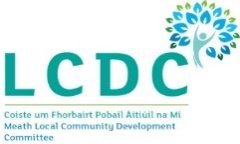 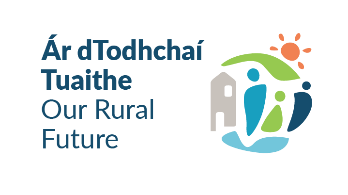 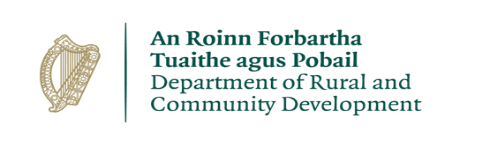 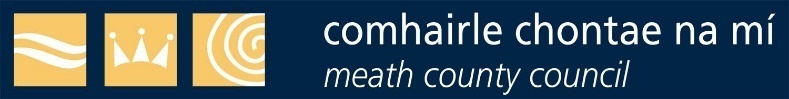 TreoirlínteLéigh na treoirlínte seo a leanas go cúramach, sula gcomhlánaíonn tú an fhoirm iarratais.RéamhráTríd an gCiste Gníomhaíochtaí Pobail (CAF) cuirtear maoiniú ar fáil chun tacú le grúpaí pobail ar fud na hÉireann.Tá an CAF á mhaoiniú ag an Roinn Forbartha Tuaithe agus Pobail (an Roinn) agus á riar ag na Coistí Forbartha Pobail Áitiúil (LCDCnna) i ngach ceantar Údaráis Áitiúil.  Cuireann an Roinn maoiniú ar fáil do gach ceantar Údaráis Áitiúil (LA) agus déanann na LCDCnna an maoiniú seo a riar ansin ar mhaithe lena chinntiú go ndírítear an maoiniú go cuí i dtreo aghaidh a thabhairt ar mhíbhuntáiste sna ceantair is mó ina dteastaíonn sé.Tá sé tábhachtach a thabhairt ar aird go ndéanann gníomhaireachtaí agus ranna eile infheistíocht i gceantair atá faoi mhíbhuntáiste freisin. Feidhmítear an CAF ar bhealach comhlántach le luach breise a chur le scéimeanna agus le cláir líne tosaigh atá á bhfeidhmiú i bpobail. Tacóidh an Ciste Gníomhaíochtaí Pobail le grúpaí go mór mór in áiteanna faoi mhíbhuntáistele costais reatha neamhphá na ngrúpaí amhail billí fóntais (costais leictreachais, táillí dramhaíola, táillí teasa) nó le costais eile neamhphá e.g. costais cíosa/léasa, billí árachais.Beidh grúpaí ábalta leas a bhaint as an maoiniú chun obair dheisiúcháin agus feabhsúcháin riachtanach a dhéanamh ar a gcuid saoráidí, trealamh a cheannach dá gcuid saoráidí e.g. amhail boird agus cathaoireacha, uirlisí agus comharthaíocht, ríomhairí glúine agus printéirí, lomairí féir, forscáthanna agus trealamh oiliúna etc. Is chun lámh chúnta a thabhairt do phobail, grúpaí áitiúla agus clubanna na tíre atá an maoiniú seo.Mhol an Roinn go gcuirfeadh na LCDCnna roinnt den mhaoiniú ar leataobh chun deontais bheaga €1,000 nó níos lú a chur ar fáil. Cuirfidh an maoiniú a chuirtear ar leataobh ag an leibhéal seo deis ar fáil do líon níos mó díobh sin a bhfuil acmhainní teoranta acu beagán maoinithe a fháil. Féadfar maoiniú nó páirtmhaoiniú a chur ar fáil do thionscadail ar scála níos mó faoin gclár seo le dul i ngleic le míbhuntáiste.  Is féidir iarratais a dhéanamh leis an LCDC cuí faoin 5.00pm 31/01/2022.2. Cé atá incháilithe le hiarratas a dhéanamh?Is féidir le grúpa pobail nó le grúpa deonach neamhbhrabúsach iarratas a dhéanamh.Níl eagraíochtaí ná daoine aonair tráchtála incháilithe do mhaoiniú.3. Cé na tionscadail atá incháilithe do mhaoiniú?3a. Cé na costais atá incháilithe do mhaoiniú?Féach thíos liosta, nach liosta uileghabhálach é, de thionscadail a d'fhéadfadh maoiniú a fháil faoin gclár:Ionaid phobail a fhorbairt/a nuachóiriúConláistí pobailForbairt clubanna nó saoráidí óigeForbairt saoráidí spóirt/áineasaPáirceanna baile agus comhlimistéir agus comháiteanna a fheabhsúFeabhsúcháin sa réimse poiblíSráid-dreachForbairt Spásanna súgartha/áineasaTionscadail a bhaineann le héifeachtúlacht fuinnimhCeannach trealamhOiriúnaithe nó trealamh atá ag teastáil mar gheall ar COVID-19Áitribh a chothabháilBillí Fóntais (costais leictreachais, táillí dramhaíola, táillí teasa)Costais oibríochta (e.g. costas reatha cíosa/léasa, billí árachais) Cothabháil Láithreáin GhréasáinGlantóireacht Táillí Iniúchta & CuntasaíochtaChun monatóireacht agus rialachas cuí a chinntiú, tá sé á mhaíomh ag an Roinn gur costais oibríochta/reatha a bhaineann leis an tréimhse seo amháin - an 1 Iúil 2021 go dtí an 30 Meitheamh 2022 - atá incháilithe.Spriocghrúpaí Tá an maoiniú seo dírithe ar thacaíocht a thabhairt do phobail atá faoi mhíbhuntáiste mar a aithnítear san LECP. www.meath.ie3b. Céard nach bhfuil incháilithe do mhaoiniú? Níl an caiteachas seo a leanas incháilithe do mhaoiniú:Aon tionscadal nach bhfuil ag coinneáil le clú an Chláir Costais FostaíochtaTáillí dlíTáillí maidir le bainistiú tionscadalCeannach talún nó foirgneamhStaidéir féidearthaOibríochtaí príobháideacha nó tráchtálaCostais atá á n-íoc ag maoinitheoir nó ag roinn eile.4.  Riachtanais an ChláirTá feidhm leis na coinníollacha seo a leanas i dtaobh gach tionscadal. Ag brath ar chineál do thionscadail (agus an grúpa atá ag déanamh an iarratais), d’fhéadfadh sé nár mhór freastal ar riachtanais bhreise. Déanfaidh an LCDC/LA an méid seo a phlé leat má éiríonn le do d’iarratas.Ceanglais Chánach Ní gá go mbeidh an grúpa/eagraíocht iarratasóra cláraithe chun críocha cánach.Ní mór go mbeidh aon ghrúpa/eagraíocht iarratasóra atá cláraithe chun críocha cánach comhlíontach.  Ar aon dul leis na nósanna imeachta imréitigh cánach leasaithe a tháinig i bhfeidhm i mí Eanáir 2016, ní mór an Uimhir Rochtana Imréitigh Cánach a chur isteach chun críocha fíoraithe. Toiliú Reachtúil – Ní mór d’iarratasóirí a chinntiú go mbíonn gach cead agus toiliú reachtúil atá riachtanach faighte sula gcuirtear tús le haon oibreacha.  Áirítear cead pleanála leis sin, ach níl sé ag brath air.  Árachas – D’fhéadfadh an LCDC fianaise i scríbhinn de pholasaí árachais bailí a éileamh, sa chás gur ábhartha, le linn an phróisis athbhreithnithe.Admháil maidir le maoiniú - Mar gheall ar luach roinnt de na deontais seo, ní bheadh sé éifeachtach ó thaobh costais síniú a éileamh a thugann admháil don Roinn, don Údarás Áitiúil nó don LCDC. Beidh admhálacha eile leordhóthanach, m.sh. ar láithreán gréasáin an ghrúpa/an eagraíocht nó ar ardáin meán sóisialta. Sa chás go ndéanfar forbairt ar chomharthaíocht ba chóir go dtabharfaí aitheantas do ranníocaíocht na Roinne.Maoiniú meaitseáilte - níl sé ina cheanglas faoin gclár seo.5.  Critéir Roghnúcháin: Déanfaidh an LCDC iarratais a mheas chun incháilitheacht a chinntiú agus chun a chinntiú go bhfuil siad dírithe ar dhul i ngleic le míbhuntáiste mar a aithnítear ina LECP.  Ní mór go mbeidh na tionscadail ag cloí le clú an chláir, a bhfuil sé i gceist leis maoiniú a sholáthar do phobail ar fud na hÉireann le saoráidí i gceantair atá faoi mhíbhuntáiste a fheabhsú.  D’fhéadfadh sé go ndéanfaí tionscadail a mheas freisin agus aird á thabhairt ar an mbealach:Tacú le grúpaí agus clubanna áitiúla, a lean de sheirbhís a thabhairt dá bpobal le linn Covid-19.  	a ndéantar infheistíocht chun cur le nó síneadh a chur le húsáid na saoráide, mar shampla, do ghrúpaí deonacha agus pobail; a ndéantar costais reáchtála bliantúla na saoráide a laghdúa mbíonn tionchar dearfach acu ar an timpeallacht, mar shampla, laghdú ar úsáid fuinnimh; a ndéantar comhoibriú leis an údarás áitiúil nó le comhlachtaí ábhartha eile sa cheantar a léiriú;a dtacaíonn siad le mórtas áite a chruthú laistigh den phobal, lena n-áirítear trí fheabhas a chur ar an timpeallacht thógtha;a dtugtar aghaidh ar shaincheisteanna sláinte agus sábháilteachta; agus/nó,a ndéantar infheistíocht i dteicneolaíocht a bheidh inrochtana do dhaoine aonair agus do phobail atá faoi thionchar ag míbhuntáiste.D’fhéadfaí tionscadail a mheas freisin agus aird á thabhairt ar chritéar breise a mheasfaidh an LCDC a bheith cuí agus a léiríonn luach breise an tionscadail nó gné den tionscadal ó thaobh aghaidh a thabhairt go leordhóthanach ar aidhmeanna an chláir i ngach ceantair riaracháin de chuid an Údaráis Áitiúil.6.  Rialachas Corparáideach 6a. Monatóireacht: Éileofar ar na deontaithe na caighdeáin is airde trédhearcachta agus cuntasachta a chomhlíonadh mar atá doiciméadaithe i gCiorclán 13/2014 na Roinne Caiteachais Phoiblí agus Athchóirithe – Bainistiú agus Cuntasach do dheontais ón Státchiste http://circulars.gov.ie/pdf/circular/per/2014/13.pdfIs é an prionsabal uileghabhálach ná gur cheart go mbeadh trédhearcacht agus cuntasacht ann ó thaobh airgead poiblí a bhainistiú, ar aon dul leis an ngeilleagar, le héifeachtúlacht agus le héifeachtacht. Tugtar breac-chuntas sa chiorclán, mar shampla, nár chóir do lucht faighte deontais fáil réidh le sócmhainní a bhí maoinithe trí airgead poiblí gan cead a bheith faighte roimh ré.6b. An Cód Rialachais d’Eagraíochtaí Pobail agus DeonachaTá an Roinn ag moladh do chomhlachtaí a fuair maoiniú glacadh leis an gCód Rialachais, Cód Cleachtais do Dhea-Rialachas Eagraíochtaí Pobail, Deonacha agus Carthanais, mar go gcuideoidh sé leat an méid is fearr is féidir a bhaint amach i ngach réimse den obair.  Iarrtar sa Chód Rialachais ar eagraíochtaí comhaontú a thabhairt go bhfeidhmeofar i leith prionsabail phríomha ar mhaithe lena n-eagraíocht a reáchtáil ar bhealach níos éifeachtúla i réimsí mar ceannaireacht, trédhearcacht agus cuntasacht agus iad féin a iompar le hionracas.  Tá tuilleadh faisnéise le fáil maidir leis an gCód ag www.governancecode.ie 7. Nósanna Imeachta maidir le CeadúDéanfar na hiarratais go léir ar mhaoiniú faoin gclár seo a fhaigheann gach LCDC a athbhreithniú agus a mheas ar mhaithe le comhsheasmhacht leis an bPlean Áitiúil Eacnamaíochta agus Pobail (LECP) ábhartha.D’fhéadfadh sé go dtógfadh an LCDC san áireamh, agus cinneadh á dhéanamh maidir leis an leithdháileadh deiridh den mhaoiniú do thionscadal, líon fachtóirí, lena n-áirítear, cothroime geografach agus inmhianaitheacht maoiniú a dhéanamh ar thionscadail dhifriúla agus míbhuntáiste gaolmhar an cheantair ina bhfuil an tsaoráid lonnaithe á bhreithniú (nó a mbeidh an tsaoráid ag freastal air). Nuair a bheidh cinneadh déanta, gheobhaidh gach tionscadal atá ceadaithe, faoi réir ag foirmiúlacht dlí agus ceanglais eile a thabhairt chun críche, tairiscint ar chuidiú deontais i bprionsabal.  Beidh sé sin faoi réir ag na coinníollacha ábhartha a chomhlíonadh agus faoi réir ag an iarratasóir glacadh go sásúil leis an tairiscint sin. Coimeádtar an ceart ar chosaint maoiniú a bhí tairgthe do thionscadal eile a bhí ceadaithe a leithdháileadh arís mura bhfreastalaítear ar na ceanglais go léir laistigh de thréimhse réasúnach.  Tá an ceart ar chosaint ag an Roinn agus/nó ag an Údarás Áitiúil tabhairt faoi iniúchadh ar chaiteachas nó cigireacht a dhéanamh ó am go ham.  8. GinearáltaTá sé i gceist leis an bhfaisnéis atá curtha ar fáil sa doiciméad seo, tuiscint a thabhairt do na hiarratasóirí ar an bpróiseas lena ndéantar measúnú ar iarratais ar mhaoiniú agus lena gceadaítear na hiarratais agus níl léirmhíniú dlíthiúil i gceist leis. An tAcht um Shaoráil Faisnéise 2014D’fhéadfaí, faoin Acht um Shaoráil Faisnéise 2014, mionsonraí atá sna hiarratais agus sna doiciméid tacaíochta, arna n-iarraidh, a scaoileadh le tríú páirtithe. Sa chás faisnéis a bheith i d’iarratas atá íogair nó rúnda, déan an fhaisnéis sin a aithint agus tabhair míniú maidir leis an gcúis nár chóir an fhaisnéis sin a nochtadh. Má fhaightear iarratas faoin reachtaíocht ar fhaisnéis atá íogair a scaoileadh, rachfar i gcomhairle leat roimh chinneadh a dhéanamh cíbe a scaoilfear an fhaisnéis sin nó nach scaoilfear. Mura ndéantar faisnéis áirithe a aithint mar fhaisnéis atá íogair áfach, d’fhéadfaí an fhaisnéis sin a scaoileadh gan dul i gcomhairle leat.  Cuairteanna SuímhD’fhéadfadh sé go dtabharfadh an Roinn, an tÚdarás Áitiúil nó an LCDC faoi chuairteanna láithreán ar mhaithe le comhlíonadh théarmaí agus coinníollacha an Chláir a fhíorú gan aon fhógra a thabhairt roimh ré. D’fhéadfadh sé go n-éileofaí faisnéis bhreiseTá an ceart ar chosaint ag an LCDC tuilleadh faisnéise a éileamh uait más gá ar mhaithe le measúnú a dhéanamh ar d’iarratas. Úsáid faisnéiseBainfear úsáid as an bhfaisnéis atá curtha ar fáil ar an bhfoirm chun críocha an phróisis deontais a mheas agus a riar, agus chun aon chuairteanna suímh a éascú. Agus an LCDC i mbun meastóireachta ar na tograí atá faighte, d’fhéadfadh siad comhairle a lorg agus dul i gcomhairle le gníomhaireachtaí eile, agus d’fhéadfadh sé faisnéis a nochtadh leis na saineolaithe agus leis na gníomhaireachtaí seo maidir le tograí atá faoi bhreithniú. Eile Tá sé i gceist faoin gclár 30% den mhaoiniú a leithdháiltear ar gach ceantar Údaráis Áitiúil a chur ar leataobh do dheontais de €1,000 nó níos lú. Maidir le deontais i dtreo costais reatha agus i dtreo saoráidí a uasghrádú, tabharfaidh grúpaí iarratasóra féin-deimhniú nach bhfuil maoiniú acu chun na costais a íoc gan cuidiú deontais, nó tabharfaidh siad faoi thionscadal atá níos mó anois ná mar a bhí siad in acmhainn tabhairt faoi roimhe seo gan an deontas.  Éileofar ar iarratasóirí, más do ghné amháin den tionscadal an t-iarratas ar mhaoiniú, fianaise doiciméadach a chur ar fáil maidir le hiarmhéid an mhaoinithe don ghné áirithe sin den tionscadal.Níl aon teorainn ar líon na n-iarratas ar thionscadail dhifriúla is féidir le heagraíocht a dhéanamh. Ba chóir go mbeadh iarratasóirí ar an eolas, áfach, go nglacfaidh an LCDC le cur chuige cothromais ar mhaithe le dáileadh cothrom an mhaoinithe a chinntiú. Tá an Státchiste ag déanamh maoiniú 100% ar an gclár. Is féidir le hiarratasóirí maoiniú eile/maoiniú meaitseáilte a ghiaráil do thionscadail cé nach ceanglas atá anseo faoin gclár nua seo. Tá sé mar fhreagracht ar an iarratasóir ar dheontas a chinntiú nach dtagann an Clár seo a úsáid chun tionscadal a chómhaoiniú salach ar rialacha na scéime/an chláir eile sin. Cinntigh, le do thoil, go dteann tú i gcomhairle leis na riarthóirí nó leis an gcomhlacht atá freagrach as aon scéim nó clár maoinithe eile ina leith sin.Ní íocfar CBL ach amháin sa chás go bhfuil CBL san áireamh i suim an iarratais.  Ní ghlacfar le haon éilimh eile d’íocaíochtaí nó aisíocaíochta CBL.9. Le hIarratas a DhéanamhFoirm IarrataisTá an fhoirm iarratais mionsonraithe agus leagtha amach lena chinntiú go bhfuil an fhaisnéis is gá ar fáil ann le meastóireacht a dhéanamh ar gach togra go cruinn agus go cothrom.  Cinntigh, le do thoil, go gcomhlánaíonn tú an fhoirm iarratais seo ina iomláine agus go seoltar aon doiciméid a thacaíonn le d’iarratas isteach in éineacht le d’iarratas. Ní bhreithneofar a bheith incháilithe ach na tionscadail a fhreastalaíonn ar na critéir atá leagtha amach thuas. 
TABHAIR AR AIRD NACH MBREITHNEOFAR IARRATAIS NACH BHFUIL COMHLÁNAITHE GO HIOMLÁN NÁ IARRATAIS ATÁ DEIREANACH.Caithfear ar bhealach tromchúiseach le faisnéis atá bréagach nó míthreorach a chur ar aghaidh ag céim ar bith den phróiseas iarratais.  D’fhéadfadh sé go mbeadh eagraíocht ar bith nach gcomhlíonann téarmaí agus coinníollacha an chláir faoi réir ag cigireacht, go bhféadfaí a ndeontas a tharraingt siar, go n-éileofaí orthu cuid den deontas nó an deontas go léir a íoc ar ais agus/nó cosc a bheith orthu iarratais a dhéanamh ar feadh tréimhse ama.  Cuirfear aon sáruithe tromchúiseacha ar théarmaí agus ar choinníollacha an Chláir in iúl don Gharda Síochána.Ba chóir iarratais a sheoladh ar aghaidh chuig: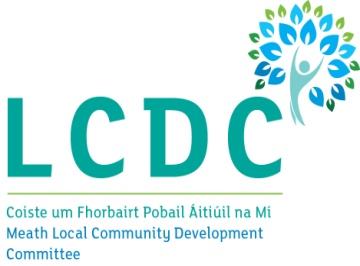 LCDC na MíAn Rannóg Pobail, Teach Buvinda, Bóthar Bhaile Átha Cliath, An UaimhCo. na Mí C15 Y291Faoin 5.00 i.n. ar an Luain 31 Eanáir 2022.  Cloífear go dlúth leis an dáta deiridh.Má bhíonn aon cheisteanna eile agat, seol ríomhphost chuig: communitygrants@meathcoco.ie 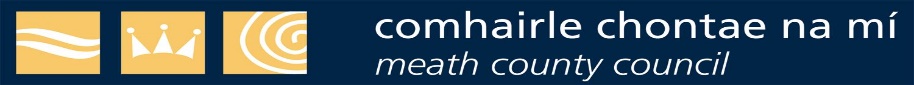 NB – Ní thosófar aon obair go dtí go dtabharfar cead scríofaTá tuilleadh eolais ar an LECP le fáil ar: https://www.meath.ie/business/local-economic-and-community-planNóta maidir le cosaint sonraí:  Déantar an t-eolas pearsanta (sonraí) a bhailítear ar an bhfoirm seo, aon iatáin san áireamh, (ina mbeadh bailiúchán sonraí pearsanta íogair i gceist) a bhailiú chun críche phróiseáil an iarratais seo agus tá sonra ar bith a bhailítear faoi réir ráiteas príobháideachis Chomhairle Chontae na Mí atá le fáil ar: https://www.meath.ie/system/files/media/file-uploads/2020-02/COMM026%20Expressions%20of%20Interest%20for%20Grant%20Schemes.pdf Tabhair ar aird:De ghnáth sáraíonn na héilimh ar chúnamh an maoiniú a bhíonn ar fáil agus tá sé riachtanach, dá bhrí sin, go mbeidh an próiseas meastóireachta dian.  Is é atá mar chuspóir leis an bpróiseas seo a chinntiú go dtagann na tionscadail is fearr chun cinn, agus na fachtóirí go léir á dtógáil san áireamh agus go dtugtar tacaíocht dóibh.  Is é beartas na Roinne a chinntiú go gcaitear le gach iarratas go cothrom agus go neamhchlaonta.D’fhéadfadh sé go mbeadh na tairiscintí ar mhaoiniú níos lú ná an tsuim a bhí á lorg ag an iarratasóir.  Ba chóir d’iarratasóirí a bheith ar an eolas go bhféadfadh go leor eagraíochtaí a bheith ag déanamh iarratais ar an gClár.  Dá bhrí sin, in imthosca den sórt sin, d’fhéadfadh sé nach n-éireodh leis na hiarratais go léir a chomhlíonann na coinníollacha nó d’fhéadfadh sé gur suim níos lú ná an tsuim a bhí á lorg a bheadh i gceist. Agus an LCDC i mbun meastóireachta ar na tograí atá faighte, d’fhéadfadh siad comhairle a lorg agus dul i gcomhairle le gníomhaireachtaí eile, agus d’fhéadfadh sé faisnéis a nochtadh leis na saineolaithe agus leis na gníomhaireachtaí seo maidir le tograí atá faoi bhreithniú. 